Constant inFusion Rates Picture below showing  fluids (CRI) calculation for Calf 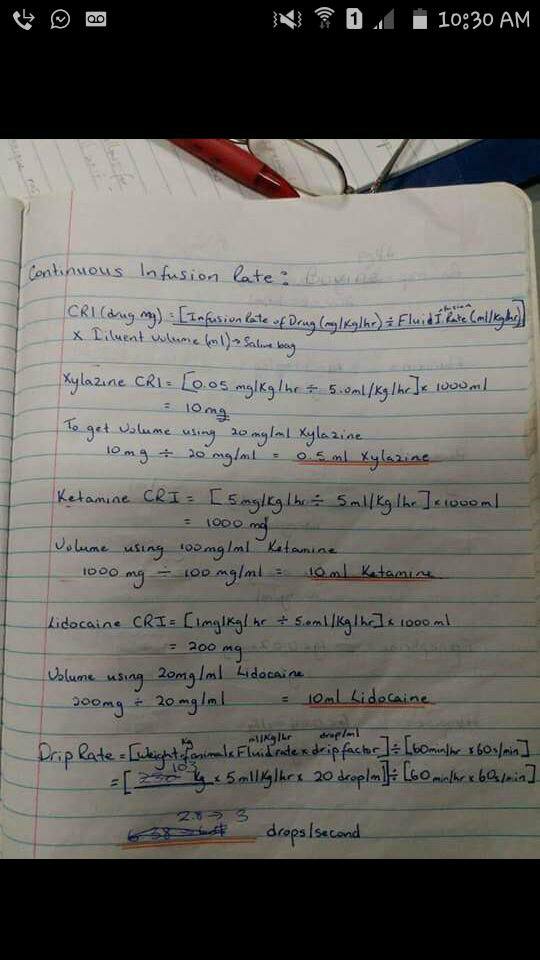 Table showing Comparative Doses Given Intra Op for Fluids/ Constant Infusion Rate (CRI)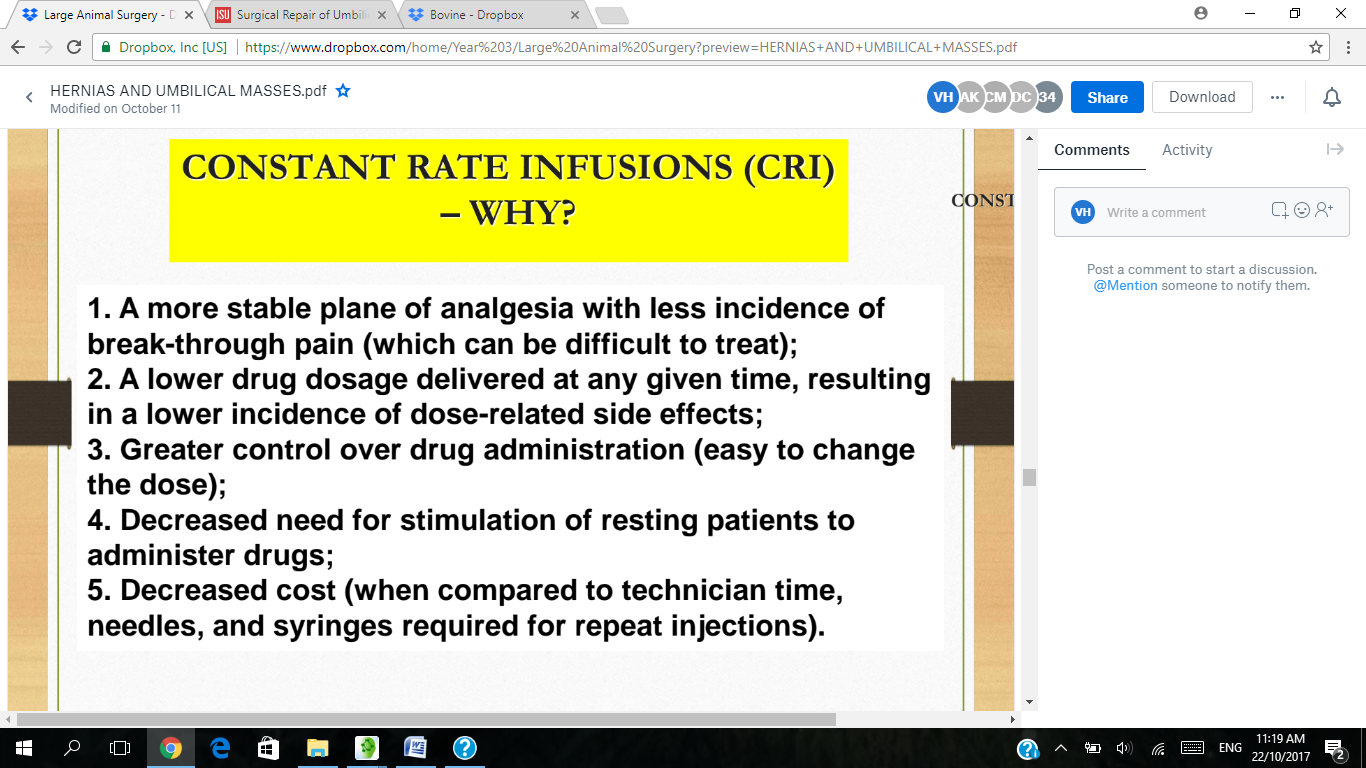 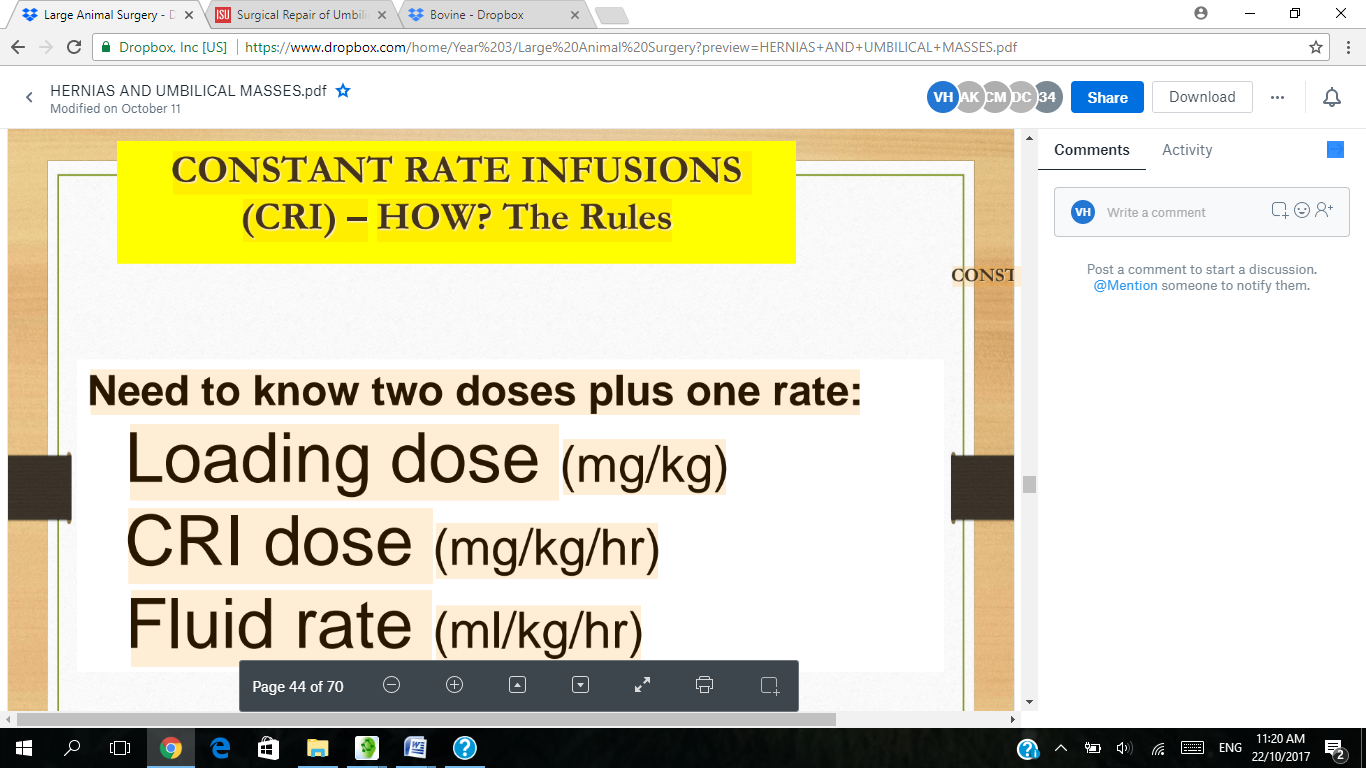 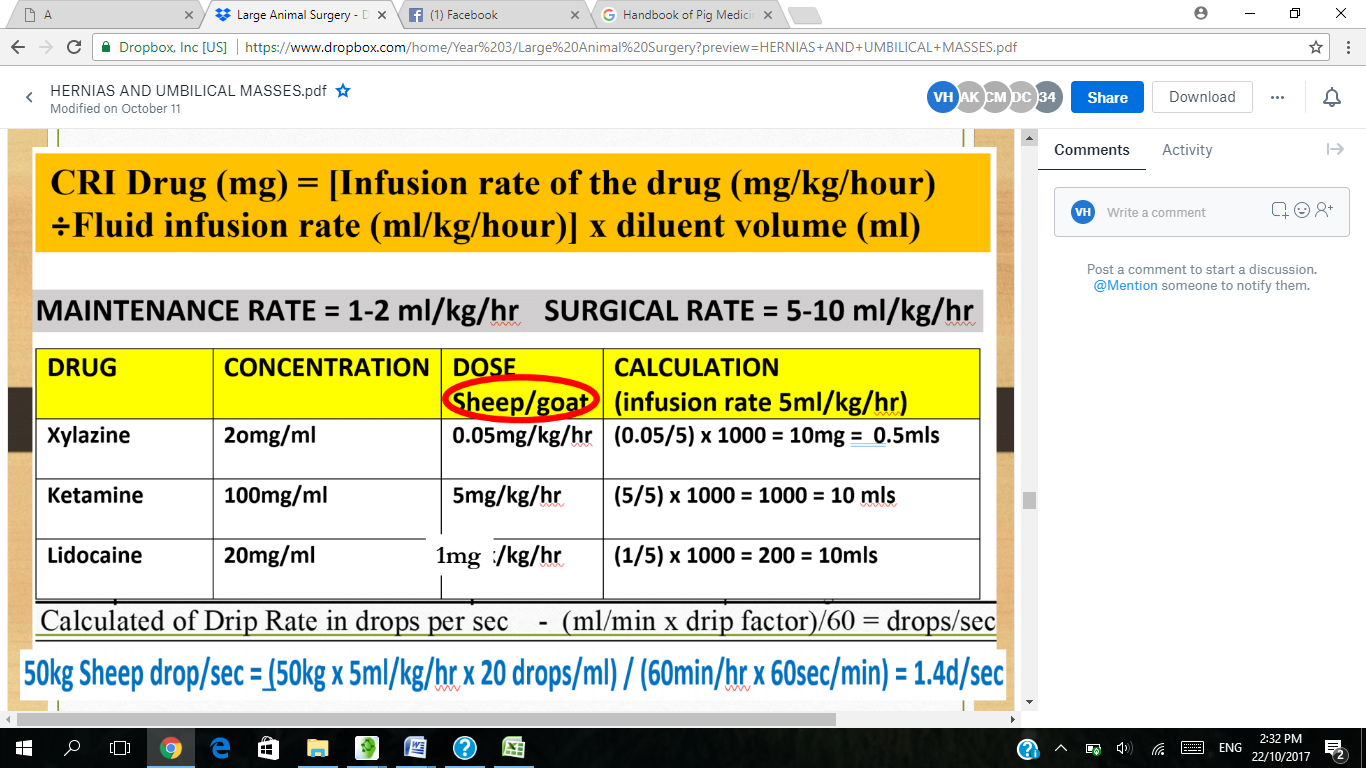 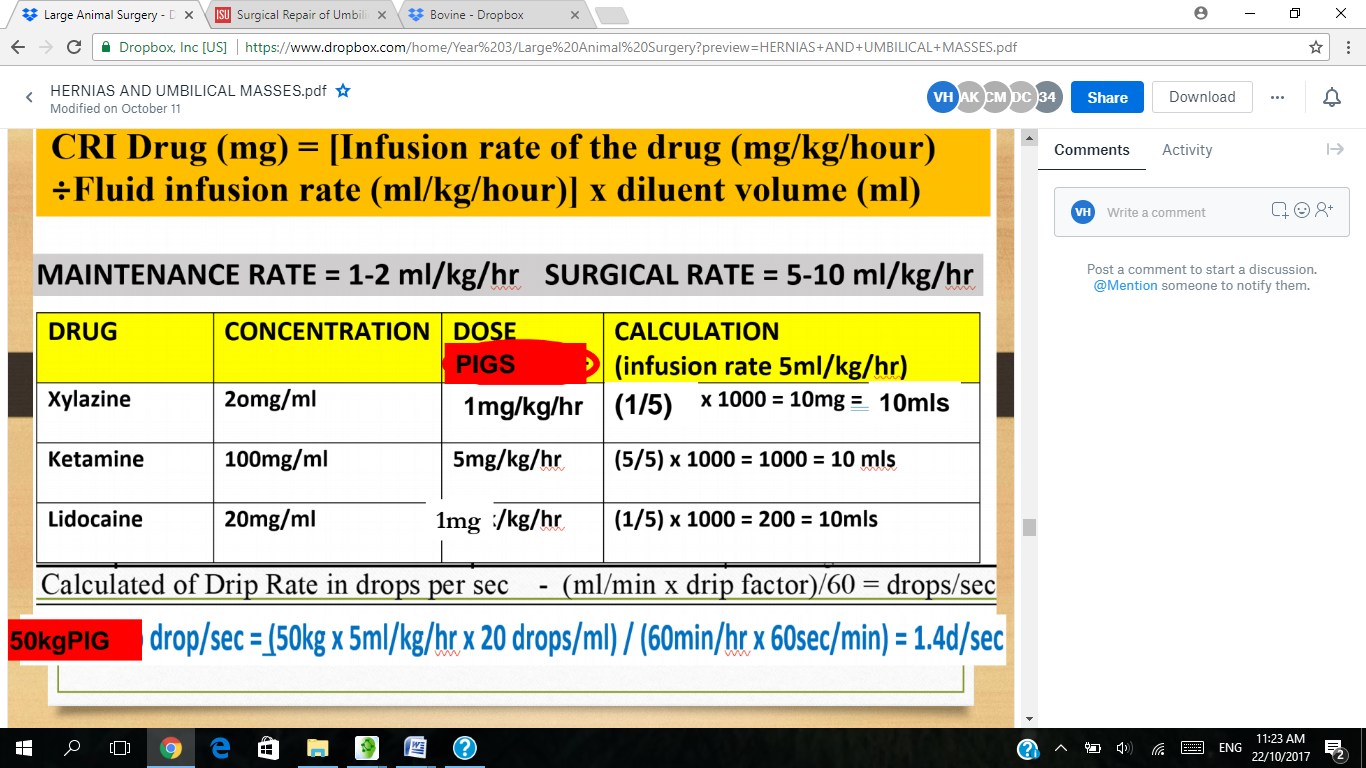 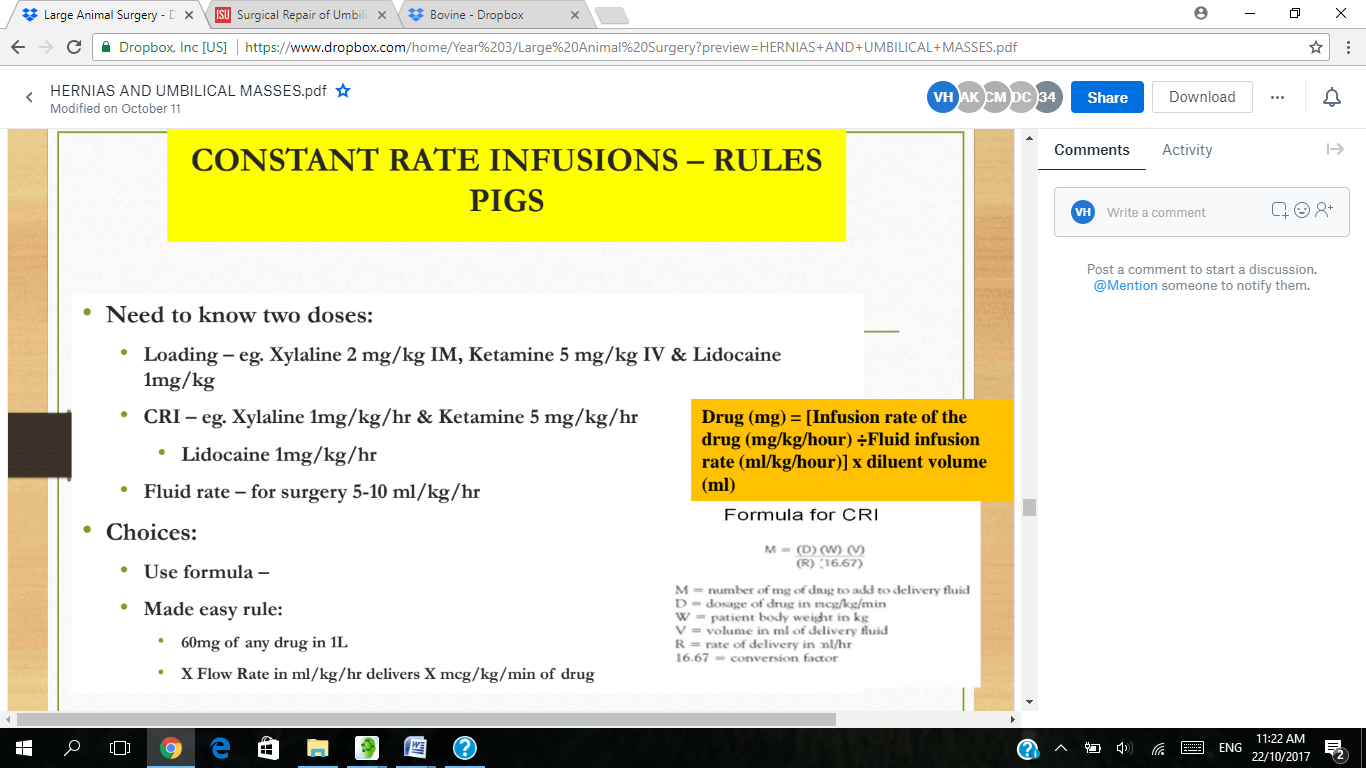 PatientDrugVolume givenDrip RateCalfXylazine0.5ml3 drops/minCalfKetamine10ml3 drops/minCalfLidocaine10ml3 drops/minFemale PigXylazine10ml2.5 drops/minFemale PigKetamine10ml2.5 drops/minFemale PigLidocaine10ml2.5 drops/minMale PigXylazine10ml2.5 drops/minMale PigKetamine10ml2.5 drops/minMale PigLidocaine10ml2.5 drops/min